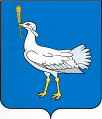 РОССИЙСКАЯ ФЕДЕРАЦИЯ                                                  МУНИЦИПАЛЬНЫЙ  РАЙОН    БОЛЬШЕГЛУШИЦКИЙ  САМАРСКОЙ  ОБЛАСТИ       АДМИНИСТРАЦИЯ  СЕЛЬСКОГО  ПОСЕЛЕНИЯ    БОЛЬШАЯ ДЕРГУНОВКА______________________________       ПОСТАНОВЛЕНИЕ    от 04 апреля 2017г. №18О назначении публичных слушаний по проекту планировки территории и проекту межевания территории для проектирования и строительства объекта АО «РИТЭК»:«Обустройство скважины № 3 Морецкого месторождения», на территории муниципального района Большеглушицкий, в границах сельского поселения Большая ДергуновкаВ соответствии с Градостроительным кодексом РФ, Федеральным Законом РФ от 06.10.2003г. №131-ФЗ «Об общих принципах организации местного самоуправления в Российской Федерации», Уставом сельского поселения Большая Дергуновка муниципального района Большеглушицкий Самарской области. В целях выявления общественного мнения и внесения предложений по проекту планировки территории и проекту межевания территории для строительства объекта АО «РИТЭК»: «Обустройство скважины № 3 Морецкого месторождения», на территории муниципального района Большеглушицкий, в границах сельского поселения Большая Дергуновка,                                           ПОСТАНОВЛЯЮ:Назначить публичные слушанья по проекту планировки территории и проекту межевания территории для проектирования и строительства объекта АО «РИТЭК»: «Обустройство скважины № 3 Морецкого месторождения», на территории муниципального района Большеглушицкий, в границах сельского поселения Большая Дергуновка с 06.04.2017 г. по 05.05.2017 г..Назначить лицом, ответственным за организацию и проведение публичных слушаний, за ведение протокола публичных слушаний и протокола мероприятий по информированию жителей поселения по вопросу публичных слушаний ведущего специалиста Администрации сельского поселения Большая Дергуновка муниципального района Большеглушицкий Самарской области Макарову Анну Евгеньевну.Определить местом проведения публичных слушаний, в том числе местом проведения мероприятий по информированию жителей сельского поселения Большая Дергуновка муниципального района Большеглушицкий по проекту планировки территории и проекту межевания территории для проектирования и строительства объекта АО «РИТЭК»: «Обустройство скважины № 3 Морецкого месторождения», на территории муниципального района Большеглушицкий, в границах сельского поселения Большая Дергуновка, здание администрации с.п. Большая Дергуновка, расположенное по адресу: с. Большая Дергуновка, ул. Советская, 99;Мероприятия по информированию жителей сельского поселения Большая Дергуновка по публичным слушаниям назначить на 21.04.2017г. в 09:00;Прием замечаний и предложений от заинтересованных лиц по публичным слушаниям по проекту планировки территории и проекту межевания территории для строительства объекта АО «РИТЭК»: «Обустройство скважины № 3 Морецкого месторождения», на территории муниципального района Большеглушицкий, в границах сельского поселения Большая Дергуновка осуществлять ведущему специалисту Администрации сельского поселения Большая Дергуновка Макаровой А.Е. с 06.04.2017 г. по 05.05.2017 г., по адресу: с. Большая Дергуновка, ул. Советская, 99;  5. Разместить данное Постановление на официальном сайте администрации сельского  поселения Большая Дергуновка муниципального района Большеглушицкий Самарской области и опубликовать в газете «Большедергуновские Вести».  6.Настоящее Постановление  вступает в силу на следующий день после официального опубликования.Глава сельского поселения Большая ДергуновкаМуниципального района БольшеглушицкийСамарской области						                  В.И. Дыхно